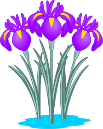 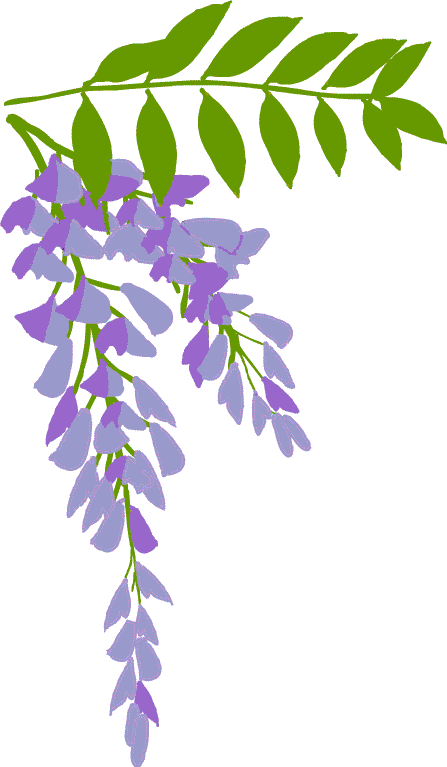 かみっこチャレンジ！４年生！⑤こたえ５月１８日（月）～２４日（日）国語都道府県　ローマ字表記滋賀県　shigaken　三重県 mieken　京都府 kyoutohu　大阪府 osakahu　奈良県 naraken　和歌山県 wakayamaken　兵庫県 hyougoken　鳥取県 tottoriken　島根県 shimaneken　岡山県 okayamaken　広島県 hiroshimaken　山口県 yamaguchiken算数Ｐ.31折れ線グラフの答えは別のページにあります都道府県クイズ　答え左から　山形県　岐阜県　新潟県　三重県　愛知県　徳島県　富山県　でした！！数を増やしてみました！難しかったですよね♡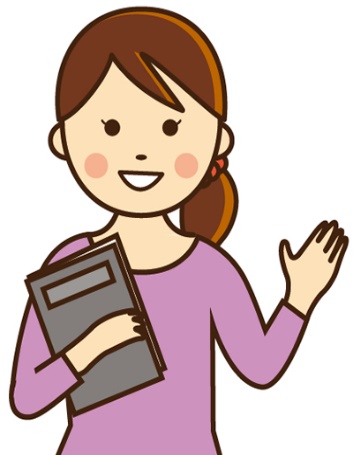 